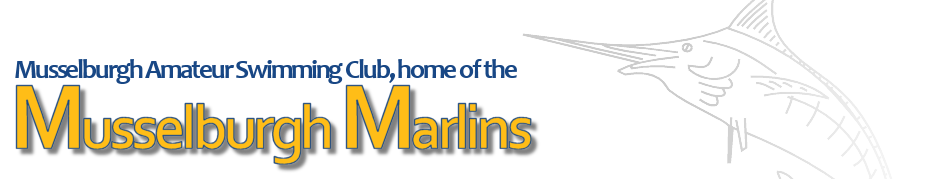 Musselburgh Amateur Swimming Clubinvite you to their annualSummer Fun MeetSaturday 16th June 2018Musselburgh Sports Centre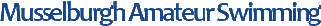 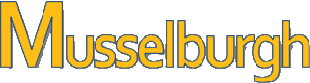 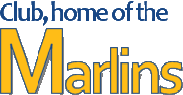 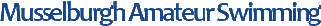 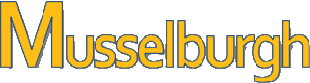 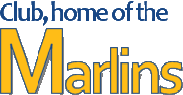 Summer Fun Meet ProgrammeWarm up 12pm session start time 12.30pmWarm up 3:15pm session start time 3.45pmAll events will be swum as open events and split into the age groups for results and presentations.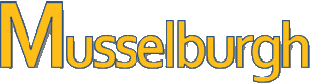 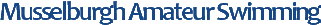 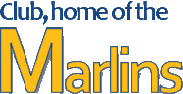 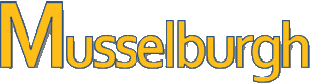 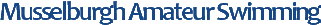 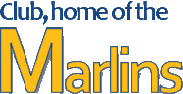 Summer Fun MeetMusselburgh Marlins invite you to enter our Summer Fun Meet.  We are aiming this event at swimmers who are relatively new to swimming and those who may not have competed before.Venue: 			Musselburgh Sports CentreDate: 			Saturday 16th June 2018Session Time: 		Session 1 – warm-up 12pm, session start time 12.30pm         			Session 2 – warm-up 3.15pm, session start time 3.45pmNote:			Session times subject to change after all entries are collated.Ages & Distances: 	9 years and under – 25m & 50m distances10 & 11 years – 50m distances        Age defined as of:	Saturday 16th June 2018Relays:  		4x25m relays for 9 years and under swimmers			4x50m relays for 10/11 year swimmersNotes: 			Relays will be populated from swimmers accepted to swim in any individual event only.Should there be insufficient swimmers from an age group, clubs may swim swimmers up an age group (swimmers cannot swim down an age group).Closing Date:		12 noon Friday 18th May 2018Entries: 		Hy-tek entry files can be requested from our meet entries secretary at the following email address: masccompetitionsecretary@gmail.com   A draft programme will be made available to all club entry secretaries as soon as possible after the closing date.Should the meet be over-subscribed cuts will be made from the top end of entries received i.e. slower swimmers will be given priorityEntries not accepted will be refunded. Entry times will be short course times. MASC reserve the right to fill any vacant lanes with their swimmers where an event is under subscribed. Presentations:		Medals shall be awarded for 1st, 2nd and 3rd places with flashes for 4th - 6th placesEntry Fees:		25m distances 		£3.5050m distances 		£4.50Relays	 		£7.00 Rules:			The meet will be run under SASA rules, and will be a L3 Licenced non-accredited meet.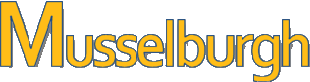 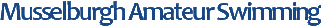 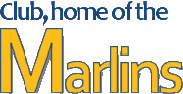 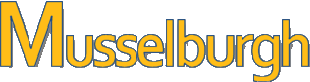 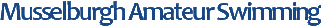 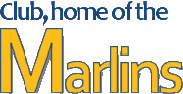 General Information:No swimming bags will be allowed onto poolside due to the limited space available.There will be ample lockers available.No food must be consumed at poolside; there is a designated area just outside the pool area.Marshalling will be 4 heats in advance.Swimmers out-with the poolside area MUST wear dry clothing and footwear at all times.Outdoor footwear must not be worn on the poolside area.Swimmers must act on the instruction given by meet officials and behave in a reasonable manner at all times.It is the responsibility of each club to ensure that their swimmers are aware of the meet rules and guidelines.It is the responsibility of the Club Coaches/ Poolside helpers to ensure that swimmers are at marshalling well in advance of their heat as no alternative will be made available to them.Limited viewing space is available.Warm-up/Events:The warm-up may only commence when advised to do so.  No diving allowed other than in controlled sprint lanes.The meet stewards will designate sprint lanes.No congregating will be allowed at either end of the pool lanes. The one start rule will be used.Poolside and Poolside Access:Only swimmers and coaches will be allowed poolside, other than in the designated seating area.Swimmers and coaches must not take glassware into the showers or onto poolside, and are liable for expulsion from the meet if found to do so.Miscellaneous:Neither Musselburgh Marlins ASC nor Musselburgh Leisure Centre can or will be held responsible for loss or damage to swimmers, team staff or spectator’s property.Musselburgh Marlin ASC retains the right to amend any of the above conditions as necessary.Officials:To ensure the smooth running of this meet, we request all clubs coming to the event nominate and provide timekeepers in line with East District rules. All officials are asked to make themselves available at least half an hour prior to the start of each session for registration and briefing. Whites are not compulsory – clothing with a summer theme is encouraged.Musselburgh Summer Fun Meet – Saturday 16th June 2018Entry Form SummarySigned: 	_______________________________________Position:	_______________________________________Please make cheques payable to: Musselburgh Amateur Swimming ClubClosing date for entries is 12 noon on Friday 18th May 2018Health and Safety DeclarationThis form must be completed and returned with your entry. I confirm that all swimmers are current members of SASA and have paid the appropriate membership fee. I understand that any swimmer entered without a SASA registration number will be automatically rejected. I confirm that all swimmers have trained and are competent to dive in the pool, any swimmer unable to do so, will start in the water and notify the referee in advance. Signed:		________________________________________________________ Print Name:		________________________________________________________ Club:			________________________________________________________ Position:		________________________________________________________ Date:			________________________________________________________Event NumberGenderDistanceStroke101Girl25metreButterfly102Boy25metreButterfly103Girl50metreBreaststroke104Boy50metreBreaststroke105Girl25metreFreestyle kick106Boy25metreFreestyle kick107Girl25metreBreaststroke108Boy25metreBreaststroke109Girl50metreButterfly110Boy50metreButterfly111Girl4x25metreMedley relay112Boy4x25metreFreestyle relay113Girl4x50metreFreestyle relay114Boy4x50metreMedley relayMedals will be available from the medal table.Medals will be available from the medal table.Medals will be available from the medal table.Medals will be available from the medal table.Event NumberGenderDistanceStroke201Girls25metreBackstroke202Boys25metreBackstroke203Girls50metreFreestyle204Boys50metreFreestyle205Girls25metreFreestyle206Boys25metreFreestyle207Girls50metreBackstroke208Boys50metreBackstroke209Mixed4x25metreMedley relay210Mixed4x25metreFreestyle relay211Mixed4x50metreMedley relay212Mixed4x50metreFreestyle relayMedals will be available from the medal table.Medals will be available from the medal table.Medals will be available from the medal table.Medals will be available from the medal table.Name of ClubClub CodeContact NameAddressEmailTelephoneNumber of male entries@£3.50Total £@£4.50Total £Number of female entries@£3.50Total £@£4.50Total £Number of Relay entries@ £7.00Total £Total no of entriesTotal amount enclosed £Send summary sheet and cheque by post to:Or pay by bank transfer and email to:Andrew Torrance40 Brunstane BankEdinburgh  EH15 2NRmasccompetitionsecretary@gmail.comSort code: 80-17-68Account: 00221095